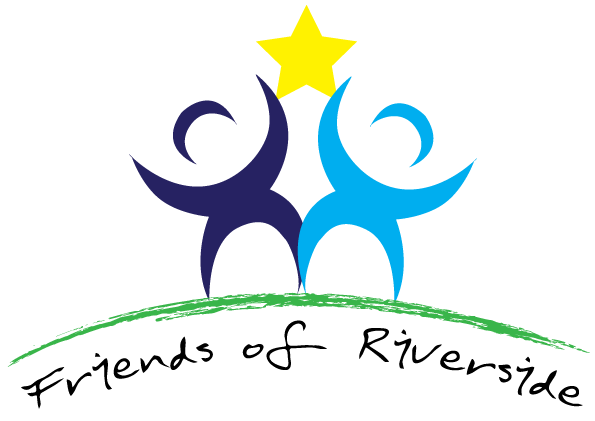 Minutes of a meeting held on Wednesday, 27 January, 2021 at 7pmPresent:  Sharon Colclough (SC)(in the chair), Dr. Debra Hemsley (DH), Mohammed Rafiq (MR), Jonathan Haydock (JH), Tess Watkins (TW), Helen Rigby (HR), Molly Fowler (MF), Lannie Staff (LS), Gail Wellings (GW) and Helen Smith (HS) from Healthwatch.Apologies: Dr. Rashmi Sawhney, Dr. Zoe Rogers, Dr. Jo-ai Foley, Keith Knight, Christine Croft and Kim Jones 1Sharon Colclough welcomed everybody.  2Apologies for Absence:  as above.3AgendaConfirmation of Minutes & Matters ArisingHealthwatch – Helen SmithUpdate on Surgery’s Progress on vaccinations, staffing and projectsAny further updates or businessAOB Date of next PPG Meeting in April 20214The Minutes of the previous meeting were duly confirmed.  5Healthwatch Update – Helen Smith introduced herself.  She is the Project Manager.  Prior to the meeting she had circulated slides about Healthwatch to members of the Committee.  It was good to see that PPGs were still carrying on.  Healthwatch Bucks is not part of the NHS but of the Council.  It exists to listen to views of residents on issues and then feed them back, giving them a voice and hopefully influencing any change felt necessary.  Our Healthwatch covers Bucks other than Milton Keynes which has its own authority.  They can be contacted by telephone, email or website.  They are unable to take on any individual cases.  Helen’s colleague, Robert, did a project about Veterans last year.  Riverside had a Veteran-friendly accreditation.  They are doing a big project looking at remote GP and hospital appointments and asking people about their experience during the first wave of Covid.  If we know of anyone who might be interested in talking to him about this, please email him at Robert@healthwatchbucks.co.uk or leave a message on 01844 348839. The following week they were asking people how they had found their experience of the vaccines.  Usually projects run for a month.  There was a PPG project, learning how they were set up and encouraging groups to get together. The survey of PPGs is on the website  https://www.healthwatchbucks.co.uk/2018/08/survey-of-ppgs-in-local-practices/Networking meetings are held every six months or so.  There is a PPG Toolkit available The link to their PPG toolkit is https://www.healthwatchbucks.co.uk/how-we-work/client-services/patient-participation-group-support/ We’ve used this toolkit to give examples of the sort of things other PPGs in the county are doing.  Healthwatch do a monthly Newsletter  http://eepurl.com/dmkY9H should anyone want to sign up.  Any reports already published can be found on https://www.healthwatchbucks.co.uk/category/results/   The above are all the links Helen mentioned during the meeting.  SC then expressed grateful thanks on behalf of everybody for Helen coming.  6 Update on Surgery’s progress on vaccinations, staffing and Projects:  MR asked how the literature on the vaccination programme was going?  There was a Webinar for the PPG Chairs and Sharon attended.  This will be two weeks out of date but does describe what is going on.  The sites and process have been up and running really efficiently and attendance has been very good. The link for this  is https://www.healthwatchbucks.co.uk/2021/01/briefing-for-ppg-chairs/. RS was actively encouraging people to take up the  vaccinations.  So far all those who were called have chosen to have their vaccine.  DH said that the Pfizer vaccine is too difficult to transport to people’s homes.  One cannot have an air bubble and one cannot keep it cold enough as one goes from place to place.  In addition it would be bumping along the roads.  In the past patients have been seen face to face, whereas with Covid doctors have to make the decision over who comes to the surgery and who does not.  It is important to maintain the confidence in patients with chronic health conditions.  Those who come must all wear masks and that message seems to have got through.  The staff have been very sensible over temperatures and shielding etc.  and are covering areas where they can.  Attached to the Minutes are results of a Survey on Riverside which comes out pretty well.7Any further updates or Business: TW thanked everyone who worked at the Practice for the brilliant work they are doing through all this and everyone else concurred.8Date of next PPG meeting: Suggested Wednesday, April 28th or Thursday, April 29th 2021? Which date suits most?SC thanked everyone for their time and particular thanks to Helen Smith.